State of Hawaii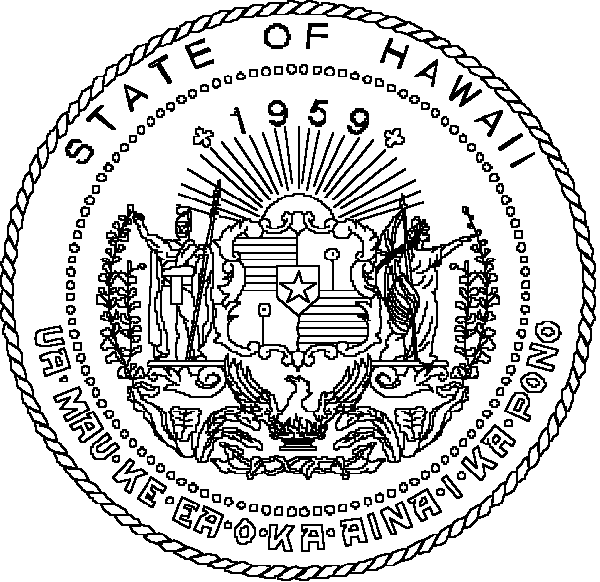 COMMISSION ON WATER RESOURCE MANAGEMENTDepartment of Land and Natural ResourcesNOTIFICATION OF NEW WELL OWNERSHIP WELL INFORMATION PREVIOUS WELL / LAND OWNER / WATER USE REPORTER:NEW WELL / LAND OWNER / WATER USE REPORTER:Signing below indicates that the signatories swear that: the above information is accurate and true.  I also understand that a new certificate will be issued to document this ownership transfer to the new land owner (4.(b)) and the old certificates issued to the previous land owner (3.(b)) will be void and superseded.NOTIFICATION OF NEW WELL OWNERSHIP (4/8/2021)1.STATE WELL NO.:STATE WELL NO.:EFFECTIVE DATE OF TRANSFER:2.T.M.K. OF WELL3.(a) WELL OWNER(a) WELL OWNER(a) WELL OWNER(a) WELL OWNER(b) LAND OWNER(b) LAND OWNER(b) LAND OWNER(b) LAND OWNER(c) WATER USE REPORTER(c) WATER USE REPORTER(c) WATER USE REPORTERFirm/NameFirm/NameFirm/NameFirm/NameFirm/NameContact PersonContact PersonContact PersonContact PersonContact PersonContact PersonContact PersonContact PersonAddress 1Address 1Address 1Address 2Address 2Address 2PhonePhonePhoneFaxFaxFaxE-mailE-mailE-mail4.(a) WELL OWNER(a) WELL OWNER(a) WELL OWNER(a) WELL OWNER(b) LAND OWNER(b) LAND OWNER(b) LAND OWNER(b) LAND OWNER(c) WATER USE REPORTER(c) WATER USE REPORTER(c) WATER USE REPORTER(c) WATER USE REPORTERFirm/NameFirm/NameFirm/NameFirm/NameFirm/NameFirm/NameContact PersonContact PersonContact PersonContact PersonContact PersonContact PersonContact PersonContact PersonContact PersonAddress 1Address 1Address 1Address 2Address 2Address 2PhonePhonePhoneFaxFaxFaxE-mailE-mailE-mail3.(b) Signature3.(b) Signature4.(b) Signature4.(b) SignatureDateDate